Assemblies of the Member States of WIPOFifty-Seventh Series of MeetingsGeneva, October 2 to 11, 2017CONSOLIDATED AND ANNOTATED agendaadopted by the AssembliesINTRODUCTIONThe present document lists the items of the draft agendas of the 21 Assemblies and other bodies (listed in document A/57/INF/1 Rev.) in a consolidated manner, that is, when a matter concerns more than one Assembly or other body, such matter constitutes a single agenda item.Each agenda item is annotated.  Under each item, the following are indicated:the Assemblies and other bodies concerned,the presiding Officer (according to the WIPO General Rules of Procedure, Rule 42),(iii)	the preparatory document(s), if any.It is proposed that the following agenda items be considered on the following days:	Monday, October 2 	agenda items 1 to 5	Tuesday, October 3	agenda items 5 (continued), 6, 8, 9, 11 and 12	Wednesday,	October 4	agenda items 10, 13 to 20	Thursday,	October 5	agenda items 21 to 27	Friday,	October 6	agenda items 7, 28 and 29	Monday, October 9 andTuesday, October 10	Reserved in case that any of the agenda items are not completed by October 6 and for the preparation, by the Secretariat, of the summary report	Wednesday,	October 11	agenda items 30 and 31The above time-table is merely indicative and any of the agenda items may be called up on any of the days from October 2 to 11, 2017, subject to a decision by the Chair(s), in accordance with the WIPO General Rules of Procedure.The morning session will be held from 10 a.m. to 1 p.m., afternoon session from 3 to 6 p.m. and, as appropriate, a night session (from 7 to 9.30 p.m.) may be organized to conclude discussions of all agenda items scheduled for that day.LIST OF AGENDA ITEMSOPENING OF THE SESSIONSOpening of the SessionsElection of OfficersAdoption of the AgendaReport of the Director General to the Assemblies of WIPOGeneral StatementsGOVERNING BODIES AND INSTITUTIONAL ISSUESAdmission of ObserversApproval of AgreementsComposition of the WIPO Coordination Committee, and of the Executive Committees of the Paris and Berne UnionsComposition of the Program and Budget CommitteePROGRAM, BUDGET AND OVERSIGHT MATTERSReports on Audit and Oversight(i)	Report by the Independent Advisory Oversight Committee (IAOC)(ii)	Report by the External Auditor(iii)	Report by the Director of the Internal Oversight Division (IOD)Appointment of the External AuditorReport on the Program and Budget CommitteeWIPO COMMITTEES AND INTERNATIONAL NORMATIVE FRAMEWORKReport on the Standing Committee on Copyright and Related Rights (SCCR)Report on the Standing Committee on the Law of Patents (SCP)Report on the Standing Committee on the Law of Trademarks, Industrial Designs and Geographical Indications (SCT)Matters Concerning the Convening of a Diplomatic Conference for the Adoption of a Design Law Treaty (DLT)Report on the Committee on Development and Intellectual Property (CDIP) and Review of the Implementation of the Development Agenda RecommendationsReport on the Intergovernmental Committee on Intellectual Property and Genetic Resources, Traditional Knowledge and Folklore (IGC)Report on the Committee on WIPO Standards (CWS)Report on the Advisory Committee on Enforcement (ACE)GLOBAL INTELLECTUAL PROPERTY SERVICESPCT SystemMadrid SystemLisbon SystemWIPO Arbitration and Mediation Center, including Domain NamesOTHER ASSEMBLIES AND TREATIESPatent Law Treaty (PLT)Singapore Treaty on the Law of Trademarks (STLT)Marrakesh Treaty to Facilitate Access to Published Works for Persons Who Are Blind, Visually Impaired or Otherwise Print Disabled (MVT)STAFF MATTERSReports on Staff Matters(i)	Report on Human Resources(ii)	Report by the Ethics OfficeAmendments to Staff Regulations and RulesCLOSING OF THE SESSIONSAdoption of the Summary ReportClosing of the SessionsCONSOLIDATED AND ANNOTATED AGENDAAgenda item 1	OPENING OF THE SESSIONSAssemblies and other bodies concerned:  AllPresiding officer:  The Chair of the WIPO General AssemblyDocument:	A/57/INF/1 Rev. (General Information)Agenda item 2	ELECTION OF OFFICERSAssemblies and other bodies concerned:  AllPresiding officer:  The Chair of the WIPO General AssemblyDocument:	A/57/INF/3 (Officers)Agenda item 3	ADOPTION OF THE AGENDAAssemblies and other bodies concerned:  AllPresiding officer:  The Chair of the WIPO General AssemblyDocument:	The Present DocumentAgenda item 4	REPORT OF THE DIRECTOR GENERAL TO THE ASSEMBLIES OF WIPOAssemblies and other bodies concerned:  AllPresiding officer:  The Chair of the WIPO General AssemblyDocument:	NoneAgenda item 5	GENERAL STATEMENTSAssemblies and other bodies concerned:  AllPresiding officer:  The Chair of the WIPO General AssemblyDocument: 	NoneAgenda item 6	ADMISSION OF OBSERVERSAssemblies and other bodies concerned:  AllPresiding officer:  The Chair of the WIPO General AssemblyDocument:	A/57/2 (Admission of Observers)Agenda item 7	APPROVAL OF AGREEMENTSAssemblies and other bodies concerned:  WIPO Coordination CommitteePresiding officer:  The Chair of the WIPO Coordination CommitteeDocuments:	WO/CC/74/1 (Approval of Agreements)WO/CC/74/1 Add. (Approval of Agreements)WO/CC/74/1 Add.2 (Approval of Agreements)Agenda item 8	COMPOSITION OF THE WIPO COORDINATION COMMITTEE, AND OF THE EXECUTIVE COMMITTEES OF THE PARIS AND BERNE UNIONSAssemblies and other bodies concerned:	WIPO Conference, Paris Union Executive Committee and Berne Union Executive Committee (3)Presiding officer:  The Chair of the WIPO ConferenceDocument:	A/57/3 (Composition of the WIPO Coordination Committee, and of the Executive Committees of the Paris and Berne Unions)Agenda item 9	COMPOSITION OF THE PROGRAM AND BUDGET COMMITTEEAssemblies and other bodies concerned:  WIPO General AssemblyPresiding officer:  The Chair of the WIPO General AssemblyDocuments:	WO/GA/49/1 (Composition of the Program and Budget Committee)	WO/GA/49/20 (Proposal of the Asia and the Pacific Group on the Composition of the Program and Budget Committee)	WO/GA/49/20 Corr. (Proposal of the Asia and the Pacific Group on the Composition of the Program and Budget Committee)Agenda item 10	REPORTS ON AUDIT AND OVERSIGHT MATTERSAssemblies and other bodies concerned:  AllPresiding officer:  The Chair of the WIPO General AssemblyDocuments:	WO/GA/49/2 (Report by the WIPO Independent Advisory Oversight Committee (IAOC))A/57/4 (Report by the External Auditor)WO/GA/49/3 (Annual Report by the Director of the Internal Oversight Division (IOD))A/57/5 (List of Decisions Adopted by the Program and Budget Committee)Agenda item 11	APPOINTMENT OF THE EXTERNAL AUDITORAssemblies and other bodies concerned:  WIPO General AssemblyPresiding officer:  The Chair of the WIPO General AssemblyDocument:	WO/GA/49/4 (Appointment of the External Auditor)Agenda item 12	REPORT ON THE PROGRAM AND BUDGET COMMITTEEAssemblies and other bodies concerned:  AllPresiding officer:  The Chair of the WIPO General AssemblyDocuments:	A/57/5 (List of Decisions Adopted by the Program and Budget Committee)A/57/6 (Proposed Program and Budget for the 2018/19 Biennium)A/57/7 (Opening of New WIPO External Offices during the 2016/17 Biennium)A/57/8 (Opening of New WIPO External Offices during the 2018/19 Biennium)A/57/9 (Capital Master Plan for 2018-27)A/57/10 (Decision Paragraphs Proposed by the United States of America for Inclusion in Decisions on the Report on the Program and Budget Committee)Agenda item 13	REPORT ON THE STANDING COMMITTEE ON COPYRIGHT AND RELATED RIGHTS (SCCR)Assemblies and other bodies concerned:  WIPO General AssemblyPresiding officer:  The Chair of the WIPO General AssemblyDocument:	WO/GA/49/5 (Report on the Standing Committee on Copyright and Related Rights (SCCR))Agenda item 14	REPORT ON THE STANDING COMMITTEE ON THE LAW OF PATENTS (SCP)Assemblies and other bodies concerned:  WIPO General AssemblyPresiding officer:  The Chair of the WIPO General AssemblyDocument:	WO/GA/49/6 (Report on the Standing Committee on the Law of Patents (SCP))Agenda item 15	REPORT ON THE STANDING COMMITTEE ON THE LAW OF TRADEMARKS, INDUSTRIAL DESIGNS AND GEOGRAPHICAL INDICATIONS (SCT)Assemblies and other bodies concerned:  WIPO General AssemblyPresiding officer:  The Chair of the WIPO General AssemblyDocument:	WO/GA/49/7 (Report on the Standing Committee on the Law of Trademarks, Industrial Designs and Geographical Indications (SCT))Agenda item 16	MATTERS CONCERNING THE CONVENING OF A DIPLOMATIC CONFERENCE FOR THE ADOPTION OF A DESIGN LAW TREATY (DLT)Assemblies and other bodies concerned:  WIPO General AssemblyPresiding officer:  The Chair of the WIPO General AssemblyDocument:	WO/GA/49/8 (Matters Concerning the Convening of a Diplomatic Conference for the Adoption of a Design Law Treaty (DLT))Agenda item 17	REPORT ON THE COMMITTEE ON DEVELOPMENT AND INTELLECTUAL PROPERTY (CDIP) AND REVIEW OF THE IMPLEMENTATION OF THE DEVELOPMENT AGENDA RECOMMENDATIONSAssemblies and other bodies concerned:  WIPO General AssemblyPresiding officer:  The Chair of the WIPO General AssemblyDocuments:	WO/GA/49/9 (Report on the Committee on Development and Intellectual Property (CDIP) and Review of the Implementation of the Development Agenda Recommendations)WO/GA/49/10 (Decision on the Committee on Development and Intellectual Property (CDIP) Related Matters)WO/GA/49/16 (Contribution of the Relevant WIPO Bodies to the Implementation of the Respective Development Agenda Recommendations)Agenda item 18	REPORT ON THE INTERGOVERNMENTAL COMMITTEE ON INTELLECTUAL PROPERTY AND GENETIC RESOURCES, TRADITIONAL KNOWLEDGE AND FOLKLORE (IGC)Assemblies and other bodies concerned:  WIPO General AssemblyPresiding officer:  The Chair of the WIPO General AssemblyDocuments:	WO/GA/49/11 (Report on the Intergovernmental Committee on Intellectual Property and Genetic Resources, Traditional Knowledge and Folklore (IGC))WO/GA/49/17 (Proposed Work Program of the IGC for the 2018/19 Biennium) WO/GA/49/18 (EU Proposal for IGC Mandate 2018/2019)WO/GA/49/18 Add. (EU Proposal for IGC Mandate 2018/2019) WO/GA/49/19 (Proposal of the United States and Japan for a WIPO IGC Mandate and Work Program for the 2018/2019 Biennium)Agenda item 19	REPORT ON THE COMMITTEE ON WIPO STANDARDS (CWS)Assemblies and other bodies concerned:  WIPO General AssemblyPresiding officer:  The Chair of the WIPO General AssemblyDocument:	WO/GA/49/12 (Report on the Committee on WIPO Standards (CWS))Agenda item 20	REPORT ON THE ADVISORY COMMITTEE ON ENFORCEMENT (ACE)Assemblies and other bodies concerned:  WIPO General AssemblyPresiding officer:  The Chair of the WIPO General AssemblyDocument:	WO/GA/49/13 (Report on the Advisory Committee on Enforcement (ACE))Agenda item 21	PCT SYSTEMAssemblies and other bodies concerned:  PCT Union AssemblyPresiding officer:  The Chair of the PCT Union AssemblyDocuments:	PCT/A/49/1 (Report on the PCT Working Group)PCT/A/49/2 (Extension of Appointment of the International Searching and Preliminary Examining Authorities under the PCT)PCT/A/49/2 Corr. (Extension of Appointment of the International Searching and Preliminary Examining Authorities under the PCT)PCT/A/49/3 (Appointment of the Intellectual Property Office of the Philippines as an International Searching and Preliminary Examining Authority under the PCT)PCT/A/49/4 (Proposed Amendments to the PCT Regulations)Agenda item 22	MADRID SYSTEMAssemblies and other bodies concerned:  Madrid Union AssemblyPresiding officer:  The Chair of the Madrid Union AssemblyDocument:	MM/A/51/1 (Report on the Madrid System Goods and Services Database)Agenda item 23	LISBON SYSTEMAssemblies and other bodies concerned:  Lisbon Union AssemblyPresiding officer:  The Chair of the Lisbon Union AssemblyDocuments:	LI/A/34/1 (Proposed Common Regulations under the Lisbon Agreement and the Geneva Act of the Lisbon Agreement)LI/A/34/2 (Proposed Schedule of Fees Prescribed by the Common Regulations under the Lisbon Agreement and the Geneva Act of the Lisbon Agreement)LI/A/34/3 (Financial Matters Concerning the Lisbon Union)Agenda item 24	WIPO ARBITRATION AND MEDIATION CENTER, INCLUDING DOMAIN NAMESAssemblies and other bodies concerned:  WIPO General AssemblyPresiding officer:  The Chair of the WIPO General AssemblyDocument:	WO/GA/49/14 (WIPO Arbitration and Mediation Center, including Domain Names)Agenda item 25	PATENT LAW TREATY (PLT)Assemblies and other bodies concerned:  WIPO General AssemblyPresiding officer:  The Chair of the WIPO General AssemblyDocument:	WO/GA/49/15 (Cooperation under the Agreed Statements by the Diplomatic Conference regarding the Patent Law Treaty (PLT))Agenda item 26	SINGAPORE TREATY ON THE LAW OF TRADEMARKS (STLT)Assemblies and other bodies concerned:  Singapore Treaty AssemblyPresiding officer:  The Chair of the Singapore Treaty AssemblyDocument:	STLT/A/10/1 (Assistance for the Implementation of the Singapore Treaty on the Law of Trademarks (STLT))Agenda item 27	MARRAKESH TREATY TO FACILITATE ACCESS TO PUBLISHED WORKS FOR PERSONS WHO ARE BLIND, VISUALLY IMPAIRED OR OTHERWISE PRINT DISABLED (MVT)Assemblies and other bodies concerned:  Marrakesh Treaty AssemblyPresiding officer:  The Chair of the Marrakesh Treaty AssemblyDocument:	MVT/A/2/1 Rev. (Status of the Marrakesh Treaty)Agenda item 28	REPORTS ON STAFF MATTERSAssemblies and other bodies concerned:  WIPO Coordination CommitteePresiding officer:  The Chair of the WIPO Coordination CommitteeDocuments:	WO/CC/74/2 (Annual Report on Human Resources)WO/CC/74/2 Corr. (Annual Report on Human Resources)WO/CC/74/5 (Human Resources Strategy 2017-2021)WO/CC/74/6 (Age Limit for Retirement at the World Intellectual Property Organization (WIPO))WO/CC/74/3 (Annual Report by the Ethics Office)Agenda item 29	AMENDMENTS TO STAFF REGULATIONS AND RULESAssemblies and other bodies concerned:  WIPO Coordination CommitteePresiding officer:  The Chair of the WIPO Coordination CommitteeDocuments:	WO/CC/74/4 (Amendments to Staff Regulations and Rules)WO/CC/74/4 Add. (Amendments to Staff Regulations and Rules)WO/CC/74/7 (Amendments to Staff Regulations Proposed by the Independent Advisory Oversight Committee (IAOC))WO/CC/74/7 Corr. (Amendments to Staff Regulations Proposed by the Independent Advisory Oversight Committee (IAOC))Agenda item 30	ADOPTION OF THE SUMMARY REPORTAssemblies and other bodies concerned:  AllPresiding officer:  The Chair of the WIPO General AssemblyDocument:	The Summary ReportAgenda item 31	CLOSING OF THE SESSIONSAssemblies and other bodies concerned:  AllPresiding officer:  The Chair of the WIPO General AssemblyDocument:	None[End of document]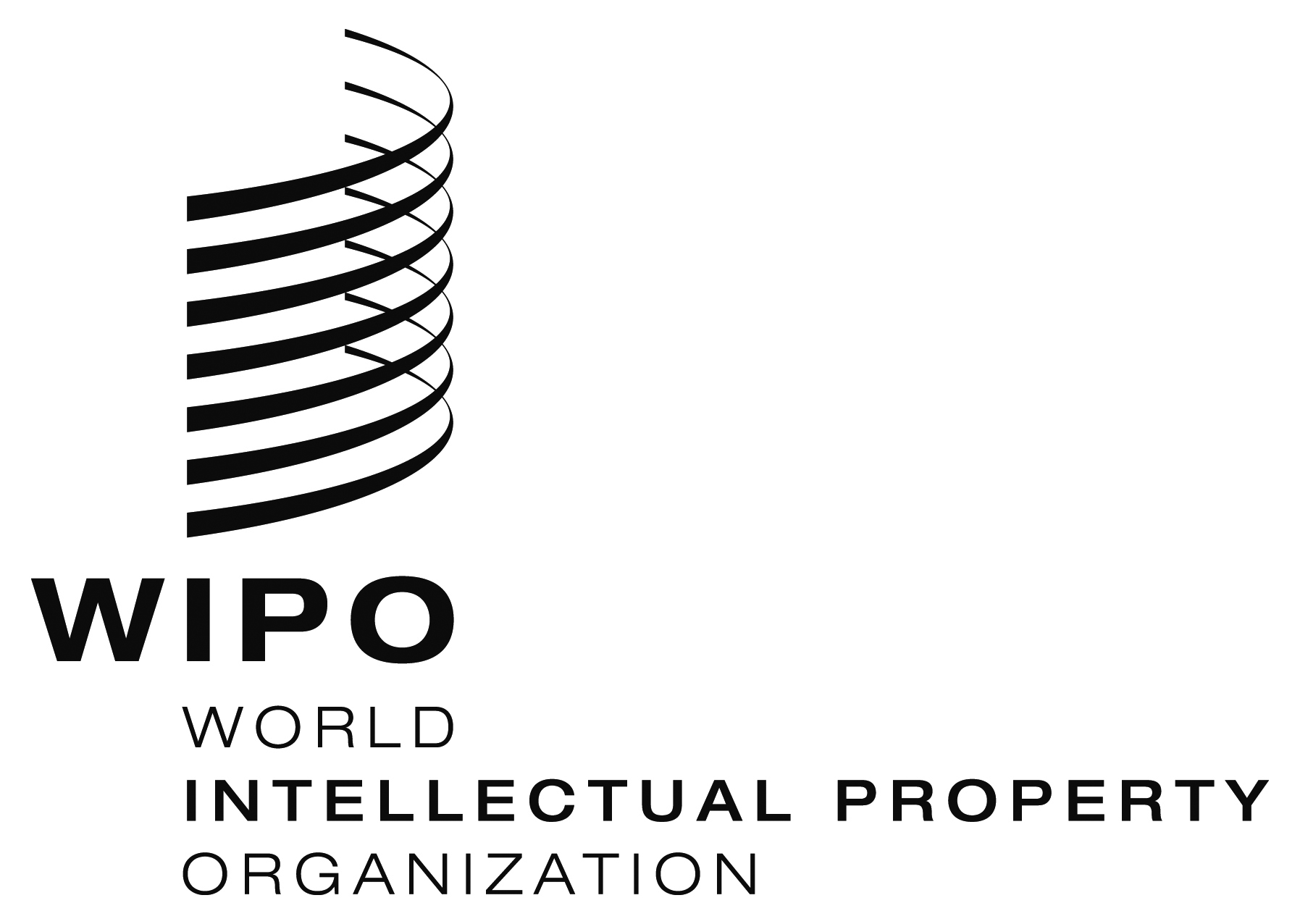 EA/57/1    A/57/1    A/57/1    ORIGINAL:  English  ORIGINAL:  English  ORIGINAL:  English  DATE:  October 2, 2017  DATE:  October 2, 2017  DATE:  October 2, 2017  